Donated Materials or Supplies Record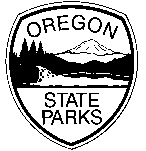 Project Title:  							 Project # _			Donor:  								 Phone #  			Address:  												City:  ________________________________________  State:  OR  Zip:  ___________	Values attributed to donated materials included in the matching share of a project budget should be reasonable and should not exceed current market prices at the time they are charged to the project.  Records of in-kind contributions of materials shall indicate the fair market value by listing comparable prices and vendors.Signature of Person Donating Materials or Supplies 	                        	DateSignature of Project Supervisor                                            			DateK:\        \ FORMS \ Donated Materials or Supplies Record.docx					Rev 7/1/14DateDescription of Donated Materials or SuppliesFair Value of DonationIs this full retail value?Total Value of Donation . . . . . . . . . . . . . . . . . . . . . . . . . . Total Value of Donation . . . . . . . . . . . . . . . . . . . . . . . . . . $